LOYOLA COLLEGE (AUTONOMOUS), CHENNAI – 600 034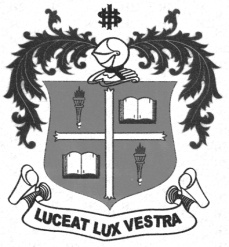 B.B.A. DEGREE EXAMINATION – BUSINESS ADMINISTRATIONFIFTH SEMESTER – NOVEMBER 2012BU 5504/BU 5501 - COST ACCOUNTING                 Date : 06/11/2012 	Dept. No.	        Max. : 100 Marks                 Time : 9:00 - 12:00 	                                             PART AAnswer ALL questions:								(10x2=20 marks)Mention two differences between Bin Card and Stores Ledger.Define Cost Unit. Give an example.What is Economic Batch Quantity?What is a Labour Hour Rate?Fill in the blanks:200 units closing work in progress 60% complete is equal to ............equivalent units.Staff welfare expenses are apportioned among departments in the ratio of ............From the following particulars, calculate the economic order quantity.Annual requirements :  1,600 unitsCost of materials per unit : Rs.40Cost of placing and receiving one order : Rs.50Annual carrying cost of inventory : 10% of inventory value.Rate per hour		Rs.1.50 per hourTime allowed for job	20 hoursTime taken		15 hoursCalculate the total earnings of the worker under Rowan Plan.Stock as on 1/1/2010 : 1000 units @ Rs.5 per unitPurchases on 1/1/2010 : 9000 units @ Rs.6 per unitSale during the month : 8000 unitsCalculate the value of closing stock on 31/01/2010, assuming the weighted average method of pricing is adopted.A machine runs for 2000 hours a month, of which 100 hours is for non-production purposes. The fixed expenses of the machine is Rs.3800 per month and the variable expenses are Rs.3.00 per hour when run for production purposes only.Calculate the machine hour rate.The joint cost of making 40 units of Product A and 120 units of Product B is Rs.66.The selling price of the products at the split off point are Product A Rs.3 per unit and Product B Rs.2 per unit.Calculate the share of joint cost of each product, if they are apportioned on sale value basis.PART  BAnswer ANY FIVE questions								(5x8=40 marks)Write short notes on:Labour turnoverTreatment of overtime in Cost Accounts.Perpetual  Inventory systemRetention moneyCompare and contrast Financial Accounting with Cost Accounting.Calculate the earnings of workers A and B under Straight Piece-rate System and Taylor’s Differential Piece-rate System from the following particulars.Normal rate per hour : Rs.18Standard time per unit : 20 secondsDifferentials to be applied:80% of piece rate below standard120% of piece rate at or above standard.Worker A produces 1,300 units per day and worker B produces 1,500 units per day.Calculate the minimum stock level, maximum stock level and re-ordering level from the following information:Minimum consumption : 100 units per dayMaximum consumption : 150 units per dayNormal consumption : 120 units per dayRe-order period : 10-15 daysRe-order quantity : 1500 unitsNormal delivery time : 12 daysFrom the following data prepare a reconciliation statement and ascertain the profit as per the financial accouts:Rs.Profit as per cost accounts			1,45,500Works overheads under-recovered		      9,500Administrative overheads under-recovered	    22,750Selling overheads over-recovered		    19,500Overvaluation of opening stock in cost accounts     15,000Overvaluation of closing stock in cost accounts	      7,500Interest earned during the year			      3,750Rent received during the year			    27,000Preliminary expenses written off during the year    27,000A product passes through 2 processes, A and B before it is completed.100 units of raw material are introduced in Process A at a cost of RS.10 per unit. Other details relating to the 2 processes are:					Process A		Process BLabour 					Rs.400			Rs.100Other expenses				Rs.202			Rs.  90Normal loss as a %age of input		10			20Sale value of normal loss per unit	Rs.3			Rs.4Output in units				75			70Prepare Process accounts, Abnormal Loss Account and Abnormal Gain Account.The Chennai Transport Co has been given a route 50 kms long to run a bus. The bus costs Rs.4,50,000. It has a life of 5 years and no salvage value. It is insured for 4% per annum and has an annual tax of RS.18,000 per annum.  Other details are : Garage rent Rs.4,000 per month; Driver’s salary Rs.6,000 per month; Conductor’s salary : Rs.5,000 per month and office expenses Rs.10,000 per month.Petrol will cost Rs.100 for 20 kms. The bus will run 3 round trips per day, carrying on an average 40 passengers on each trip. It will run for 30 days in a month.If the company wants a profit of 20% on takings, what should be the fare per passenger kilometre?The following information has been obtained from the records of Left-Centre Corporation for the period from January 1 to June 30, 2012.							    Rs.		    Rs.	Cost of raw materials				30,000		25,000	Cost of work-in-progress			12,000		15,000	Transactions during six months are:	Purchases of raw materials			4,50,000	Wages paid					2,30,000	Factory overheads				    92,000	Administration overheads			    30,000	Selling and distribution overheads		    20,000	90% of the production was sold @ a profit of 20% on sales.	Prepare statement of Cost and Profit.PART  CAnswer ANY TWO questions						(2x20=40 marks)A company undertook a contract for construction of a large building complex. The construction work commenced on 1st April 2011 and the following data are available for the year ended 31st March 2012.Rs.					Rs.	Contract price				350,000	Work certified				200,000		Progress payments received		150,000	Site Office cost		10,530	Materials issued to site			  85,000		Direct expenses 	  9,020	Direct wages paid			  62,500		Work not certified	  1,490	Material returned from site		    2,500The contractors own a plant which originally cost Rs.20,000 has been continuously in use in this contract throughout the year. The residual value of the plant after 5 years of life is expected to be Rs.5,000. Straight line method of depreciation is in use.As on 31st March 2012 the direct  wages due amounted to Rs.2,700 and the materials at site were estimated at Rs.2,000.Prepare the contract account for the year ended 31st March 2012.Show the Contractee’s account.Show the relevant balance sheet entries.Following are the particulars for the production of 2,000 sewing machines of Nath Engineering Co. Ltd., for the year 2011.Cost of materials Rs.1,60,000; Wages Rs.2,40,000; Manufacturing expenses Rs.1,00,000; Administration expenses Rs.1,80,000; Selling expenses Rs.40,000; Sales Rs.8,00,000.Prepare a statement of cost and profit for 2011.The company plans to manufacture 5,000 sewing machines during 2012.The following additional information is supplied to you:Price of material is expected to rise by 20%Wages rates are expected show a decrease of 10%Manufacturing expenses will rise in proportion to the combined cost of materials and wages.Selling expenses per unit will remain the sameOther expenses will remain unaffected by the rise in output.Prepare a statement showing the price at which the machine should be sold in 2012 to earn a profit  of 10% on sales.The “Modern Company” is divided into four departments: A and B are production departments and X and Y are service departments. The actual costs for a period are as follows:Rs.						Rs.	Rent				1,000	Supervision				1,500	Repairs to plant		    600	Fire insurance in respect of stock	    500	Depreciation of Plant		    450	Power					    900						Light					    350	The following information is available in respect of the four departments:					Dept A		Dept B		Dept X		Dept Y	Area (sq.metres)		1500		1100		     900		    500	Number of employees	   	     20		     15		       10		        5	Direct wages (Rs.)		6000		4000		   3000		  2000	Value of Plant (Rs.)		24000		18000		12000		  6000	HP of Plant			       24		       18		       12		        6	Light points			       15		       10		         5		        5	Direct material		   4000		   3000		   1500		   1000	Value of stock			   1000		     600		     400		     -Apportion Service Dept X’s  expenses between A, B and Y in the ratio of 2:2:1 and Service Dept Y’s expenses between A and B in the ratio of direct wages.If the estimated machine hour in Departments A and B are 2000 hours and 1800 hours respectively, calculate the Machine Hour Rate for each department.@@@@@